Publicado en Madrid el 08/05/2018 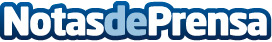 Curso práctico de Personal Shopper y Asesoría de Imagen con Paz HerreraLa asesora de imagen, Paz Herrera imparte durante el mes de mayo una formación práctica de personal shopper y asesoría de imagen. Formarse para ser un profesional de la asesoría de imagen y trabajar como personal shopper es posible gracias al curso práctico impartido por Paz Herrera Studio durante este mes de mayo
Datos de contacto:Paz Herrera Galánwww.pazherrera.com91 800 45 97 Nota de prensa publicada en: https://www.notasdeprensa.es/curso-practico-de-personal-shopper-y-asesoria Categorias: Moda Madrid Cursos Consultoría http://www.notasdeprensa.es